MEYAKINI ALLOH YANG MAHA PENGASIH DAN MAHA PENYAYANG(Materi pelajaran PAI untuk kelas 4,  tahun 2022)Pentingnya materi iniMateri ini sangat penting bagi kita semua, karena kita setiap saat kita selalu mengucapkan﻿بِسْمِ ٱللَّهِ ٱلرَّحْمَٰنِ ٱلرَّحِيمِ (Bismillāhir-roḥmānir-roḥīm)Arrtinya : “Dengan menyebut nama Allah Yang Maha Pengasih lagi Maha Penyayang”Alloh Maha PengasihAlloh mengasih segala yang ada di langit dan yang ada di bumiSinar dan panas mata hari sangat berguna untuk kitaSinar bulan menerangi malam dan mengetahui penanggalanSetiap hari kita menghirup udara bersihAir pegunungan, air hujan, air tanah sangat bermanfaat bagi kehidupan kitaTumbuhan, buah-buahan, sayuran, ikan, daging selalu ada setiap hariSangat banyak ke nikmatan yang Alloh berikan kepada kita dan tidak terhitung jumlahnyaSemua itu diberikan kepada setiap orang yang taat beribadah maupun yang tidak suka beribadahItulah ciri bahwa Alloh itu Maha PengasihSifat Alloh Yang Maha Pengasih itu disebut “Arrohmaan” (ٱلرَّحْمَٰنِ )Gambaran bahwa Alloh SWT. Maha Pengasih     Alloh Maha PenyayangAlloh hanya sayang kepada orang-orang yang beriman, bertaqwa dan selalu berbuat kebaikan. Orang yang rajin shalat, raji ngaji, rajin berdo’a disayang sama Alloh.Orang yang suka bersedekah disayang sama AllohOrang yang berbuat baik kepada orantua, saudara, teman, tetangga disayang sama Alloh.Alloh Maha Penyayang disebut “Arrohiim” (ٱلرَّحِيمِ )Orang yang beriman dan bertaqwa serta berbuat baik mendapatkan kasih sayang AllohBahagia di dunia dan di akhirat dakan menadapat kebahagiaan yang sempurna dia dalam Syurga.Orang yang berbuat jahat, tidak beribadah walaupun mendapatkan rezeki dan harta di dunia, tapi di akhirat akan celaka, masuk ke dalam Neraka.Beberapa contoh orang yang tidak disayang sama Alloh adalah: anak yang tidak suka shalat, anak yang  tidak suka membantu orang tua, anak yang suka berkelahi, anak yang suka berbohong.LEMBAR KERJA SISWA (LKS)Kerjakan soal-soal di bawah ini!Apakah arti “Arrohmaan?”  .........................................................................................................Tuliskan lafaz Arrohmaan dengan tulisan Arab!  ......................................................................Apakah arti “Arrohiim?” ........................................................................................................Tuliskan lafaz Arrohiim dengan tulsan Arab! .........................................................................Sebutkan beberapa contoh bahwa Alloh Maha Pengasih kepada kita!.................................................................................................................................................................................................................................................................................................................................................................................................................................................................................................................................................................................................................................................................................................................................................................................................................................................................................................................................Siapakah yang disayang oleh Alloh SWT.?..............................................................................................................................................................................................................................................................................................................................................................................................................................Berilah beberapa contoh orang yang disayang oleh Alloh!..............................................................................................................................................................................................................................................................................................................................................................................................................................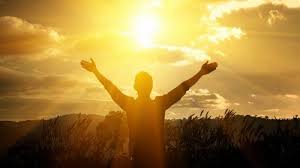 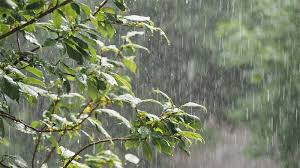 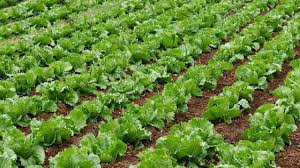 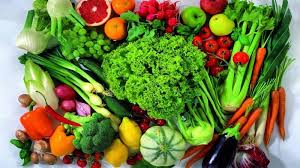 Sinar mata hari Hujan Tanaman sayuranSayuran 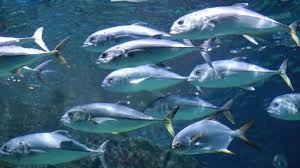 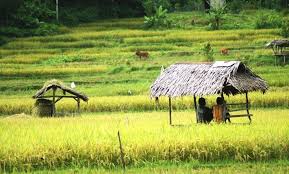 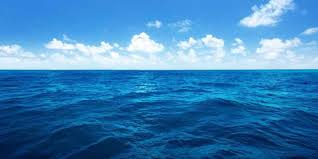 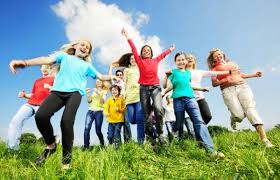 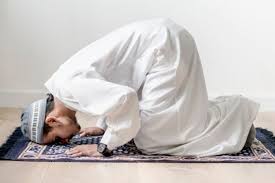 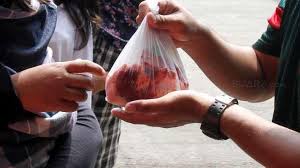 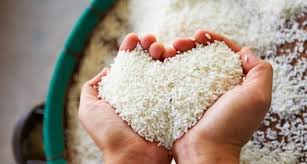 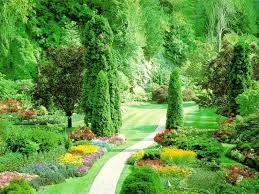 Taat beribadahbersedekahMemberi makanDi akhirat masuk Surga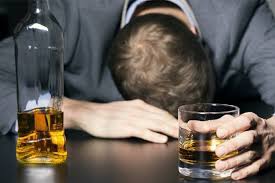 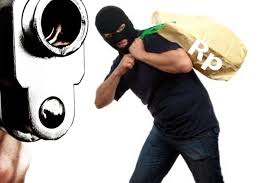 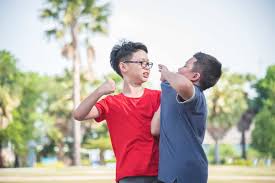 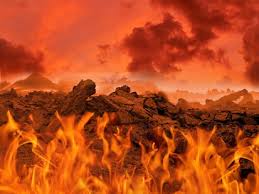 Beremabuk-mabukanmerampokberkelahiDi Akhirat masuk Neraka